2022-2023 Whitman-Hanson Youth Wrestling Consent Form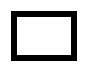 PARENT’S NAME: _____________________________________ PHONE: ____________________________ PARENT’S NAME: _____________________________________ PHONE: ____________________________ CITY __________________________________ STATE _________ ZIP CODE __________________ ADDRESS _____________________________________________________________________________________ GUARDIAN’S NAME: ___________________________________ PHONE: ____________________________ EMERGENCY PHONE: (Please check one box to the right of contacts) Pre-existing medical conditions (e.g., allergies or chronic illnesses)________________________________________ List ALL E-mails you wish to have information relayed to: E-mail #1: ________________________________________   E-mail #2: ________________________________ E-mail #3: ________________________________________   E-mail #4: ________________________________ RELEASE AGREEMENT I, the parent/guardian of the above named child(ren), do hereby give permission for the above listed child(ren) to participate in the Youth Wrestling Program including all activities. If qualified medical personnel consider treatment necessary, I authorize the medical personnel to perform the treatment. This authorization is granted only if I cannot be reached and a reasonable effort has been made to do so. My child(ren) and I are aware that participating in sports is a potentially hazardous activity. I assume all risks associated with participation in this sport, including but not limited to falls, contact with other participants and other reasonable risk conditions associated with the sport. All such risks to my child(ren) are known and understood by me.  I understand this informed consent form and agree to its conditions on behalf of myself and my child(ren). Parent or Guardian’s Signature:  _________________________________________ Date: ____________________ 